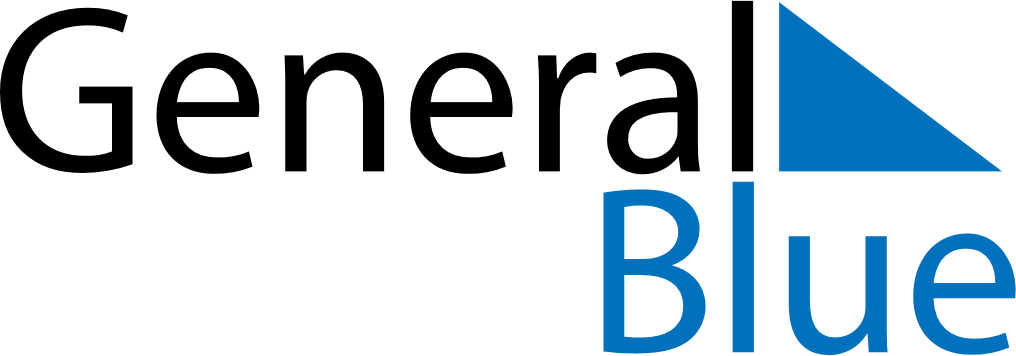 Guam 2024 HolidaysGuam 2024 HolidaysDATENAME OF HOLIDAYJanuary 1, 2024MondayNew Year’s DayJanuary 15, 2024MondayMartin Luther King Jr. DayFebruary 14, 2024WednesdayValentine’s DayMarch 4, 2024MondayGuam History and Chamorro Heritage DayMarch 29, 2024FridayGood FridayMarch 31, 2024SundayEaster SundayApril 15, 2024MondayTax DayApril 24, 2024WednesdayAdministrative Professionals DayMay 12, 2024SundayMother’s DayMay 27, 2024MondayMemorial DayJune 16, 2024SundayFather’s DayJune 19, 2024WednesdayJuneteenthJuly 4, 2024ThursdayIndependence DayJuly 22, 2024MondayLiberation DaySeptember 2, 2024MondayLabour DayOctober 14, 2024MondayColumbus DayOctober 31, 2024ThursdayHalloweenNovember 2, 2024SaturdayAll Souls’ DayNovember 5, 2024TuesdayElection DayNovember 11, 2024MondayVeterans DayNovember 28, 2024ThursdayThanksgiving DayNovember 29, 2024FridayDay after Thanksgiving DayDecember 9, 2024MondayOur Lady of Camarin DayDecember 24, 2024TuesdayChristmas EveDecember 25, 2024WednesdayChristmas DayDecember 31, 2024TuesdayNew Year’s Eve